ПРИЛОЖЕНИЕ № 7к Административному регламенту предоставления министерством труда, занятости и миграционной политики Самарской области государственной услугипо уведомительной регистрацииколлективных договоров и соглашений орегулировании социально-трудовых отношений, заключённых на территории Самарской области 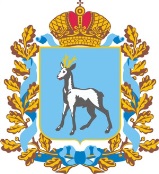 УВЕДОМЛЕНИЕоб отказе в предоставлении государственной услуги по регистрации коллективного договора, соглашенияРуководствуясь ст.50 Трудового кодекса Российской Федерации и в соответствии с п. 2.9 и п. 3.3.3.4, п. 3.6.3.3 раздела 3 Административного регламента предоставления министерством труда, занятости и миграционной политики Самарской области государственной услуги по уведомительной регистрации коллективных договоров и соглашений о регулировании социально-трудовых отношений, заключенных на территории Самарской области, утверждённого приказом министерства труда, занятости и миграционной политики Самарской области от 30.11.2015г. № 201-п, принято решение отказать в регистрации коллективного договора (изменения и (или) дополнения коллективного договора), соглашения (изменения и (или) дополнения соглашения):________________________________________________________________________ (полное наименование коллективного договора  (изменения и (или) дополнения коллективного договора), соглашения (изменения и (или) дополнения соглашения)по следующему основанию (нужное подчеркнуть):запрос заявителя не относится по существу к предоставлению государственной услуги; отсутствие в коллективном договоре (соглашении) подписей (подписи)   уполномоченных представителей надлежащих сторон (стороны);заявителем не представлены документы, необходимые для предоставления государственной услуги, либо представлены не в полном объеме, либо без учета требований к документам, предусмотренных подразделом 2.6 Административного регламента;заявителем не представлены подлинные экземпляры подписанного сторонами коллективного договора, соглашения со всеми приложениями в срок, предусмотренный уведомлением о приеме документов, направленным в адрес заявителя или выявлено несоответствие представленных подлинных экземпляров коллективного договора, соглашения с экземплярами коллективного договора, соглашения, поступившими в электронной форме посредством регионального портала (в случае предоставления государственной услуги в электронной форме).Подлинные экземпляры коллективного договора (изменения и (или) дополнения коллективного договора), соглашения (изменения и (или) дополнения соглашения) с приложениями, представленные на уведомительную регистрацию, необходимо получить по адресу: _____________________________________________, в часы приема в соответствии с графиком (режимом) приема запроса и документов, необходимых для предоставления государственной услуги.    ______________________                 _______________              ________________                        (должностное лицо                              (подпись)	                     (Ф.И.О.)департамента трудовых отношений)                                         